
SPISAK SUDSKIH TUMAČA ZA GRAD BOR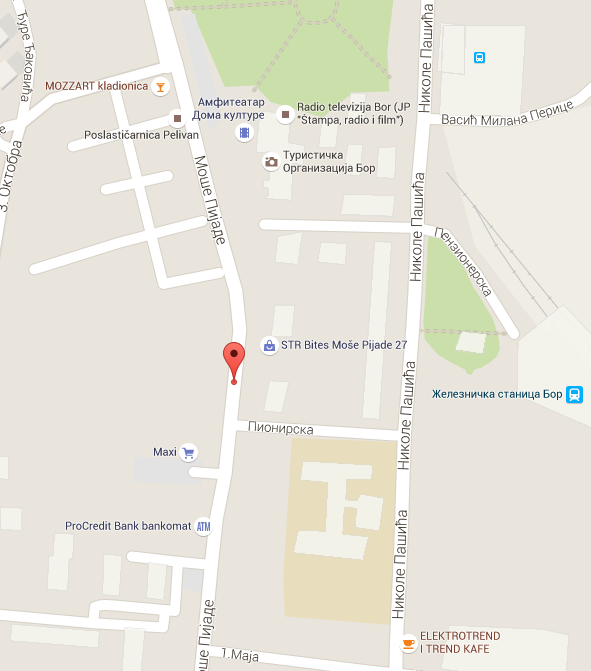 Sudski tumač za engleski jezik Bor
Sudski tumač za hebrejski jezik Bor
Sudski tumač za nemački jezik Bor
Sudski tumač za persijski jezik Bor
Sudski tumač za francuski jezik Bor
Sudski tumač za hrvatski jezik Bor
Sudski tumač za italijanski jezik Bor
Sudski tumač za japanski jezik Bor
Sudski tumač za ruski jezik Bor
Sudski tumač za latinski jezik Bor
Sudski tumač za norveški jezik Bor
Sudski tumač za mađarski jezik Bor
Sudski tumač za švedski jezik Bor
Sudski tumač za makedonski jezik Bor
Sudski tumač za španski jezik Bor
Sudski tumač za pakistanski jezik Bor
Sudski tumač za kineski jezik Bor
Sudski tumač za znakovni jezik BorSudski tumač za bosanski jezik Bor
Sudski tumač za poljski jezik Bor
Sudski tumač za arapski jezik Bor
Sudski tumač za portugalski jezik Bor
Sudski tumač za albanski jezik Bor
Sudski tumač za romski jezik Bor
Sudski tumač za belgijski jezik Bor
Sudski tumač za rumunski jezik Bor
Sudski tumač za bugarski jezik Bor
Sudski tumač za slovački jezik Bor
Sudski tumač za češki jezik Bor
Sudski tumač za slovenački jezik Bor
Sudski tumač za danski jezik Bor
Sudski tumač za turski jezik Bor
Sudski tumač za finski jezik Bor
Sudski tumač za ukrajinski jezik Bor
Sudski tumač za grčki jezik Bor
Sudski tumač za holandski jezik Bor
Sudski tumač za korejski jezik Bor
Sudski tumač za estonski jezik BorLokacijaul. Moše Pijade bb, 19210 BorInternetakademijaoxford.comTelefon069/4 – 5555 - 84Radno vreme8:00 AM – 4:00 PM
9:00 AM – 2:00 PM (Subotom)